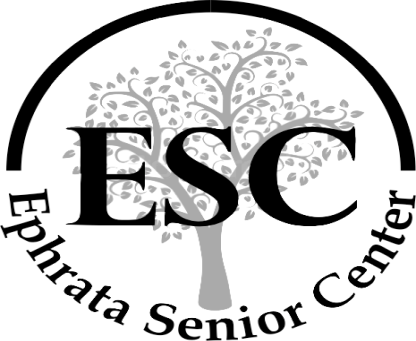 Facility RentalInquiry FormPlease complete this form and then mail it to:ESC124 C Street NWEphrata, WA 98823You may also email it (as an attachment) to:  escis4fun@gmail.comToday’s Date:_________________________________________Your Name: __________________________________________Your Organization (If applicable): __________________________Phone Number_________________________________________Email Address: ________________________________________Date of Event: ____________________________Time of Event: ____________________________Anticipated Participants: _____________________Do You Intend to Serve Alcohol?  _______      _______					Yes		No		  If you intend to serve alcohol, you will need to obtain a permit from the State of Washington and also secure additional insurance for the event.  We will be happy to help you with these requirements.Thank You!!